О вынесении на публичное слушание проекта решения Собрания депутатов Чиричкасинского сельского поселения «Об утверждении Правила благоустройства территории Чиричкасинского сельского поселения Цивильского района Чувашской Республики»В соответствии со статьей 14 Федерального закона от 06.10.2003 г. № 131-ФЗ «Об общих принципах организации местного самоуправления в Российской Федерации», в целях усиления контроля и повышения ответственности предприятий, организаций, учреждений, должностных лиц и граждан за санитарное и экологическое состояние, соблюдение чистоты и порядка на территории Чиричкасинского сельского поселения,  администрация Чиричкасинского  сельского поселения Цивильского района Чувашской Республики                                             ПОСТАНОВЛЯЕТ 1. Вынести на публичное слушание – массовое обсуждение населением Чиричкасинского сельского поселения Цивильского района Чувашской Республики проект решения Собрания депутатов Чиричкасинского сельского поселения «Об утверждении Правила благоустройства территории Чиричкасинского сельского поселения Цивильского района Чувашской Республики» (прилагается).2. Назначить публичные слушания по проекту решения Собрания депутатов Чиричкасинского сельского поселения на  17 часов 10 минут 19 августа 2019 года в Чиричкасинском СДК Цивильского района Чувашской Республики. 3. Предложения и замечания по проекту решения Собрания депутатов Чиричкасинского сельского поселения «Об утверждении Правила благоустройства территории Чиричкасинского сельского поселения Цивильского района Чувашской Республики» направлять в администрацию Чиричкасинского сельского поселения по адресу: Чувашская Республика, Цивильский район, д. Чиричкасы, улица Молодёжная , дом №20  или по электронному адресу: zivil_chir@cap.ru. 4. Настоящее постановление вступает в силу после его официального опубликования (обнародования).Глава Чиричкасинского сельского поселения                                               В.В.ИвановаЧĂВАШ        РЕСПУБЛИКИÇĔРПУ    РАЙОНĔ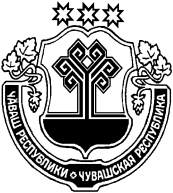 ЧУВАШСКАЯ РЕСПУБЛИКА ЦИВИЛЬСКИЙ      РАЙОНЧИРИЧКАССИ  ЯЛ АДМИНИСТРАЦИЕЙЫШĂНУ2019  ута  уĕхĕн  30 -мĕшĕ   № 44Чиричкасси ялĕАДМИНИСТРАЦИЯЧИРИЧКАСИНСКОГОСЕЛЬСКОГО ПОСЕЛЕНИЯПОСТАНОВЛЕНИЕ«30 » июля 2019 № 44деревня  Чиричкасы